Diocese of Sheffield	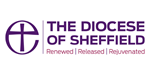 Trustees Annual Report – Tick ListStatutory requirements require that if your church’s gross annual turnover is greater or equal to £25,000 a Trustee Annual Report must be prepared at the end of the financial year.About the Trustee Annual ReportJoint responsibility of the PCC (Parochial Church Council)Puts financial statements into perspective and relates them to the wider life of the churchReviews past year and links financial plans for the futureTo be received by APCM (Annual Parochial Church Meeting) to discussIndependent Examiner needs to see at least a draft of the report as part of the scrutiny of the financial accountsThe PCC must pass the Trustees Annual Report as part of their scrutiny of the accounts. This must be done before the APCM and dated and signed by the chair of the PCC meetingThe report should be attached to the year-end set of financial accounts for distribution within the church and to be made available to the public. Key points must be covered in the Trustees Annual Report in the order shown in the tick list below. For further information please refer to Chapter 3 | The Church of EnglandAn example of a completed Trustees Annual Report can be found here Microsoft Word - Final TAR.doc (parishresources.org.uk)Key points to coverY/N/NANotesObjectives and ActivitiesAchievements and PerformanceFinancial Review including reserves policyStructure, Governance and Management including the church’s administrative informationFunds held as custodian trustees on behalf of othersPlans for future periodsDeclarationThe trustees must declare that they have approved the trustees’ report.One or two trustees must give their: Signature(s); Full Name; Position eg Secretary, Chair etc; Date.